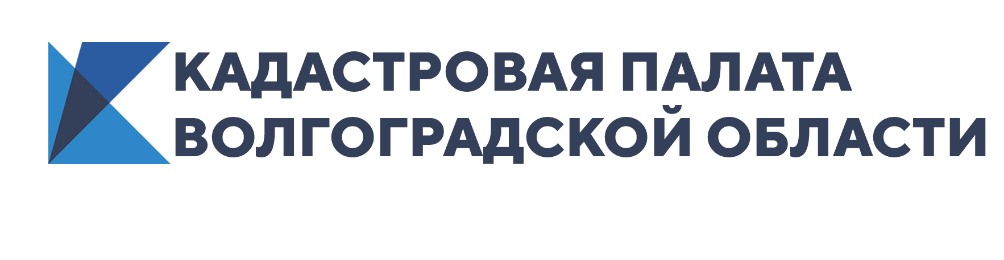 Кадастровая палата назвала стоимость кадастровых работ в Волгоградской областиКадастровая палата по Волгоградской области провела опрос кадастровых инженеров и заказчиков их услуг. Мониторинг позволил определить показатели ценовой политики при проведении кадастровых работ в четвертом квартале 2019 года.Так, стоимость кадастровых работ в отношении земельных участков, предназначенных для садоводства, огородничества и дачного хозяйства, площадью не более 10 соток не превышает 9 тыс. руб. Межевание участка большей площади обойдется заказчику в сумму до 15 тыс. руб.Подготовка межевого плана при оформлении выдела в счет земельной доли будет стоить от 3 до 20 тыс. руб., а подготовка проекта межевания - от 2 до 15 тыс. руб.Сроки исполнения кадастровых работ по земельным участкам колеблются в среднем от 9 до 45 дней и зависят от сложности выполнения.«Стоимость кадастровых работ в отношении земельного участка варьируется в зависимости от вида работ, сложности рельефа, местоположения объекта, наличия споров или ошибок в сведениях ЕГРН смежных земельных участков, природно-экологических особенностей территории», – поясняет и.о. директора Кадастровой палаты по Волгоградской области Наталья Бирюлькина.Кадастровые работы в отношении объектов капитального строительства, расположенных на земельных участках для садоводства и дачного хозяйства, площадью не более 100 кв. м обойдутся заказчику в сумму от 4 до 8 тыс. руб. Если площадь здания больше, стоимость работ может достигать 12 тыс. руб.Стоимость кадастровых работ для помещений площадью менее 100 кв. м варьируется от 2 до 6 тыс. руб. Средняя стоимость кадастровых работ для помещений большей площади составляет не более 8 тыс. руб.В некоторых случаях стоимость кадастровых работ может быть снижена: например, при выполнении муниципальных контрактов, за счет большого объема заказа, а также при заказе технического и межевого планов одновременно.Наталья Бирюлькина отмечает, что стоимость кадастровых работ не установлена действующим законодательством. Сроки проведения работ, стоимость и другие значимые условия могут быть прописаны в договоре подряда на выполнение кадастровых работ.Следует отметить, что по сравнению с третьим кварталом цены на кадастровые работы изменились незначительно.Правом на выполнение кадастровых работ обладает только кадастровый инженер. При этом соответствующие услуги могут оказывать как кадастровые инженеры, действующие в качестве индивидуальных предпринимателей, так и работники юридического лица.Выбрать кадастрового инженера и ознакомиться с результатами их профессиональной деятельности можно с помощью «Реестра кадастровых инженеров».Справочно:Кадастровые работы – это мероприятия, которые проводятся в отношении земельных участков, зданий, помещений и других объектов недвижимости для их государственного кадастрового учета. При выполнении таких работ кадастровые инженеры определяют координаты характерных точек границ земельного участка (межевание) или здания, площадь и другие характеристики объекта недвижимости. Также проводится согласование границ земельного участка.В Кадастровой палате рассказали, какие документы «забывали» волгоградцы в 2019 годуВ 2019 году волгоградцы «забыли» забрать более 18 тыс. документов на недвижимость. Прием документов для проведения кадастрового учета и регистрации права собственности, а также выдача подтверждающих документов по итогам оказания учетно-регистрационных услуг проводятся через МФЦ. Готовые к выдаче документы на недвижимость хранятся в офисе Многофункционального центра не более 30 календарных дней. Если по каким-то причинам заявитель или его законный представитель в течение месяца не явится за ними, «забытые» документы на недвижимость будут переданы в архив Кадастровой палаты по Волгоградской области. Всего на конец 2019 года только через МФЦ подано более 345 тыс. заявлений о проведении учетно-регистрационных действий, а также запросов о выдаче сведений об объектах недвижимого имущества. По итогам оказания услуг более 18 тыс. «забытых» в МФЦ документов на недвижимость будут переданы в архив Кадастровой палаты.Самыми «непопулярными» у получателей оказались документы для сделок с недвижимостью: договоры купли-продажи, дарения, мены, аренды, акты передачи, согласия, платежные документы. Большинство из них – экземпляры продавцов недвижимости. В Волгоградской области доля таких документов в архиве доходит до 70%.Кроме того, граждане часто «забывают» получить уведомления об отказе или приостановке кадастрового учета и других учетно-регистрационных действиях, оригиналы межевых и технических планов. «Четко установленные сроки позволяют заранее знать время получения определенной услуги. Например, подтверждающие документы о кадастровом учете будут готовы через семь рабочих дней после подачи заявления, срок регистрации права собственности занимает не более девяти рабочих дней, а для одновременного учета и регистрации требуется не более 12 рабочих дней. Такие же сроки действуют и для оформления недвижимости по экстерриториальному принципу» - напоминает и.о. директора Кадастровой палаты по Волгоградской области Наталья Бирюлькина. Отслеживать готовность документов можно в режиме онлайн по номеру заявки на оказание услуги. Готовые к выдаче документы могут оставаться в офисах МФЦ лишь ограниченное время. В Кадастровую палату «забытые» документы на недвижимость поступают уже на бессрочное хранение. Объем поступающей в архив «забытой» документации также не ограничен. Поэтому граждане, вовремя не забравшие бумаги, могут не волноваться об их сохранности и запросить документы из архива в любое удобное время.Получить инструкцию по получению забытых документов также можно круглосуточно по телефону Ведомственного центра телефонного обслуживания (ВЦТО): 8 (800) 100-34-34 (звонок по России бесплатный).Средний срок кадастрового учета в Волгоградской области составил 5 днейСредний фактический срок государственного кадастрового учета в 2019 году в Волгоградской области составил 5 дней. На конец 2019 года, в Едином государственном реестре недвижимости (ЕГРН) учтено более 2,8 млн объектов недвижимости.Волгоградцы могут предоставить документы для постановки недвижимости на государственный кадастровый учет (ГКУ) через МФЦ, почтовым отправлением с объявленной ценностью при его пересылке, описью вложения и уведомлением о вручении, а также через Интернет с помощью специализированных электронных сервисов.При подаче документов через сеть многофункциональных центров срок проведения процедуры ГКУ увеличивается до семи рабочих дней.В то же время, внедрение электронных сервисов в сферу государственных услуг позволили существенно сократить сроки постановки недвижимости на государственный кадастровый учет. В настоящее время действуют сервисы, направленные на упрощение получения государственных услуг в сфере кадастрового учета и регистрации права. «В процессе кадастрового учета в реестр вносятся основные сведения о земельных участках, зданиях, сооружениях, помещениях, машино-местах, об объектах незавершенного строительства, о единых недвижимых комплексах с их характеристиками, позволяющими определить их в качестве индивидуально-определенной вещи (например, сведения о местоположении границ, площади, номере кадастрового квартала, в котором расположен объект). Каждому объекту недвижимости, сведения о котором вносятся в реестр, присваивается уникальный кадастровый номер», - говорит и. о. директора филиала Кадастровой палаты Волгоградской области Наталья Бирюлькина.Если объект недвижимости прекратил существование, также следует провести аналогичную процедуру. Разница лишь в предмете заявления: в первом случае гражданин подает необходимый пакет документов и заявление о проведении государственного кадастрового учета, во втором – заявление о снятии с ГКУ и прекращении права собственности.Напомним, в 2014 году срок постановки объекта недвижимости на государственный кадастровый учет в Волгоградской области составлял восемнадцать календарных дней. Таким образом, за последние пять лет средний срок постановки на государственный кадастровый учет сократился в 3,6 раза. Это стало возможным благодаря внедрению электронных сервисов и развитию различных форм межведомственного взаимодействия. Кадастровая палата выдала волгоградцам более 560 сертификатов электронной подписиВ 2019 году в Удостоверяющий центр Кадастровой палаты, предоставляющий услуги по созданию, выдаче и обслуживанию квалифицированных сертификатов электронных подписей, обратились более 560 волгоградцев.Спрос на электронные подписи, выданные Кадастровой палатой, постоянно растет. Очевидные плюсы пользования услугами квалифицированного Удостоверяющего центра позволяют волгоградцам не раздумывать при выборе места для оформления так необходимой в настоящее время электронной подписи. Комментирует и.о. директора Кадастровой палаты по Волгоградской области Наталья Бирюлькина: «Использование электронной подписи предоставляет множество возможностей. Для юридических лиц это необходимое средство, с помощью которого можно наладить удобный и эффективный документооборот как внутри компании, так и с внешними контрагентами. Электронная подпись для физических лиц – это возможность ускорить и упростить взаимодействие с государственными структурами, работодателями, учебными учреждениями через Интернет».Выдачей сертификатов электронной подписи занимаются специальные аккредитованные центры, один из которых федерального уровня – Удостоверяющий центр Федеральной кадастровой палаты. На территории Волгоградской области услуги по оформлению электронной подписи оказывает региональная Кадастровая палата.Чтобы стать обладателем электронной подписи, необходимо зарегистрироваться на сайте Удостоверяющего центра, заполнить форму персональной информации и сформировать запрос на получение сертификата. Далее услугу нужно оплатить, а после оплаты обратиться в Кадастровую палату для удостоверения личности и сверки документов. Итогом выполненных работ станет сертификат электронной подписи, который можно скачать на указанном сайте или же заказать в Кадастровой палате на специальном электронном носителе.«Некоторые граждане считают, что в настоящее время получить государственную услугу очень сложно, в связи с чем нередко прибегают к помощи посредников. Порой плата за такие услуги в несколько раз превышает размер государственной пошлины. Посредник не гарантирует качество оказания услуги, да и того, будет ли она оказана вообще. Электронная подпись позволяет самостоятельно получать услуги в любое удобное время и по сниженным тарифам – через портал Госуслуг», – поясняет Наталья Бирюлькина.Задать вопросы о порядке получения электронной подписи в Кадастровой палате, стоимости и сроках изготовления сертификата можно по телефону: 8 (8442) 60-24-40.Кадастровая палата раскрыла схему переименования сел и деревеньЭксперты федеральной кадастровой палаты по запросу «Известий» рассказали, как сменить название своей деревни или села. Инициировать переименование некоторых географических объектов, в том числе деревни, может не только государство, общественное объединение или юридическое лицо, но и рядовой гражданин.Предложения о присвоении наименований или о переименовании географических объектов россияне могут вносить на основе 9-й статьи федерального закона № 152 «О наименованиях географических объектов».Конкретные шагиВо-первых, необходимо сформировать предложение о присвоении наименования географическому объекту или о его переименовании.Далее, по словам экспертов, следует собрать документы, обосновывающие указанное предложение, и расчеты необходимых затрат.Затем следует направить этот пакет документов в законодательный орган региона, на чьей территории расположен географический объект. При этом в 152-ФЗ не уточняется, в какой форме должны быть документы.Эксперты отметили, что в разных субъектах Российской Федерации порядок переименования географических объектов может иметь свои нюансы.Например, в регионах могут различаться органы местного самоуправления, которые принимают решение. Также информирование граждан где-то происходит через референдум, а где-то - через СМИ. В законодательстве некоторых субъектов России и вовсе нет упоминания о порядке переименования административно-территориальных единиц.Обосновать переименованиеФинансирование работ по переименованию происходит за счет бюджетных средств. А значит, аргументы для переименования должны быть железными. Просто так переименовать деревню Волки в Зайцы не получится.Шансы на переименование есть у населенных пунктов с одинаковыми названиями. Одно и то же наименование нескольких однородных географических объектов в пределах административно-территориального образования не допускается. Это затрудняет хозяйственную или иную деятельность, поэтому один из объектов переименовывается.До 1996 года тезкой балтийского Калининграда был подмосковный Королев. Причем, если Кенигсберг получил название в честь государственного и партийного деятеля Михаила Калинина в послевоенное время - 1946 году, то нынешний Королев стал Калининградом в 1938 году. Переименование наукограда в указе президента России объяснялось «обращением коллективов предприятий и организаций г. Калининграда Московской области, а также администрации города».Весомым аргументом станет желание вернуть объекту историческое название. Переименовать географический объект можно также для возвращения широко известного в прошлом и настоящем наименования.Так, например, в 2005 году город Спасск Пензенской области, переименованный в 1925 году в честь поэта Демьяна Бедного в Беднодемьяновск, вернул свое историческое наименование и снова стал Спасском. Это название город получил несколько веков назад благодаря церкви во имя Спаса Преображения, построенной монастырскими властями на территории города, а тогда села.Важным обоснованием считается желание назвать населенный пункт именем выдающегося деятеля. Географическому объекту могут присваиваться имена тех, кто принял участие в открытии, изучении, освоении или его основании. Кроме того, имена выдающихся деятелей и людей, имеющих заслуги перед государством, посмертно могут присваиваться объектам без названия.Согласно 152-ФЗ, наименование, присваиваемое географическому объекту, должно соответствовать определенным параметрам.Состоять не более чем из трех слов, естественно вписываться в уже существующую систему наименований географических объектов. Если географический объект обозначен аббревиатурой, номером или словосочетанием, он переименовывается.Наименование должно соответствовать правилам русской орфографии или орфографии других языков народов Российской Федерации.Также новое название должно отражать наиболее характерные признаки географического объекта, местности, в которой он расположен, или особенности жизнедеятельности населения этой территории.РезультатВ итоге законодательные органы государственной власти субъектов Российской Федерации рассматривают предложение, информируют население о необходимых затратах и высказывают мнение об указанных предложениях.В случае одобрения эти органы направляют документы-обоснования и расчеты необходимых затрат на экспертизу в уполномоченный федеральный орган исполнительной власти. И только после этого возможно переименование.Кадастровая палата запустила сайт для заявителей и владельцев недвижимостиТеперь все услуги и сервисы ФКП доступны в режиме «одного онлайн-окна» Федеральная кадастровая палата запустила единый сервисный сайт kadastr.ru/ для получения услуг в сфере недвижимости физическими лицами и отраслевым сообществом. Новый веб-сайт – собственная разработка специалистов Кадастровой палаты, которая нацелена на объединение сервисов и услуг рынка недвижимости на едином ресурсе с простым и удобным интерфейсом. На сайте Федеральной кадастровой палаты в режиме единого окна теперь можно получить полную информацию о госуслугах, заказать изготовление электронной подписи, получить выписку из ЕГРН, проверить статус подготовки документов по итогам оказания услуг, н«Росреестр и Федеральная кадастровая палата оказывают более двух десятков различных услуг, которые могут понадобиться гражданам в любой момент. Особенно важно не тратить время заявителя на поиск информации на всех сервисных порталах, поэтому мы сосредоточили весь массив данных буквально в одной точке», - говорит глава Федеральной кадастровой палаты Парвиз Тухтасунов. На сайте ФКП представлены главные направления – сервис по заказу выписок из ЕГРН в режиме онлайн, выход на Публичную кадастровую карту и Удостоверяющий центр. Кроме того, на сайте реализован «Сервис жизненных ситуаций», который позволяет сформировать точный список документов под личный запрос пользователя – например, для решения всевозможных задач, связанных с кадастровым учетом, регистрацией права собственности, ипотекой, арендой, внесением сведений и предоставлением выписок из ЕГРН, исправлением технических и реестровых ошибок в госреестре. Для работы с сервисом достаточно выбрать объект, операцию, указать важные нюансы. Кроме формирования пакета документов сервис определит точные сроки и стоимость госпошлины выбранной госуслуги. Для профессиональных участников рынка недвижимости также создана обучающая онлайн-платформа – Корпоративный университет Кадастровой палаты. Здесь можно записаться на курсы повышения квалификации и принять участие в обучающих вебинарах. Также экспертами добавлена база самых популярных вопросов, связанных с проведением сделок с недвижимостью. Это позволит самостоятельно разобраться во множестве вопросов сферы недвижимости.  «На сайте, выбрав в верхней строке меню «ВОЛГОГРАДСКАЯ ОБЛАСТЬ» жители узнают последние региональные новости, найдут контакты специалистов и закажут документы на дом, запишутся на консультацию и многое другое», - отмечает и.о. директора филиала Кадастровой палаты по Волгоградской области Наталья Бирюлькина.Ответственный за взаимодействие Кадастровой палатыпо Волгоградской области со средствами массовой информации                                                                                              Елена Золотарева 